令和5年9月吉日　公益社団法人　愛媛県作業療法士会事　業　部会員各位第24回　公開講座のご案内公開講座を下記の通り開催することとなりました。今年は、新型コロナウィルス対策の一環として会場開催とオンライン配信の同時開催を予定しております。お忙しい時期ではありますが、多数のご参加をお待ちしております。記　　テーマ：『日常に潜む依存症(アディクション)およびその支援の在り』　　　日　時：　令和5年10月8日（日曜日）13：00～16：50　　　開催方法：ZOOMを利用したオンライン配信と会場の同時開催場　所  ：松山市総合コミュニティセンター　大会議室　　　参加費：　無　料スケジュール　　　　12:30～　受付13:00～　開会式13:00～　公開講座　特別講演①「ギャンブル依存症の現状と課題」公益社団法人　ギャンブル依存症問題を考える会　代表　田中紀子　氏14:30～  休　憩（10分程度）14:40～  公開講座　特別講演②　「依存症から回復するために必要なこと」俳優　ASK認定依存症　予防教育アドバイザー　高知東生　氏　　　　15:40～　休憩（10分程度）15:50～  シンポジウム「愛媛県における依存症の現状とこれからを考える」愛媛生協病院　医師　院長　今村高暢先生愛媛県心と体の健康センター　保健師　小方恵子　先生松山記念病院　作業療法士  尾根沢 祐子　先生　　　＊公開講座の参加に関しては、メールもしくはQRコードでの事前申し込みとなっています。メールの送信内容は、①氏名②所属③連絡先④参加方法の希望(会場参加/オンライン配信)の記入をお願いします。　＊申し込み期限は、令和5年10月2日（月）です。＊日本作業療法士協会に入会されている方は、会員番号、所属領域（身体、精神、老年期、発達、地域、その他）、認定OTの有無の記載もお願いします。可能であれば会場での参加を宜しくお願いします。感染対策の一環として入場制限を設けており、定員を100名としています。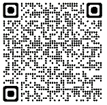 　　　　事前申し込みメールアドレス　ehimeot.2020public@gmail.com　　　　問い合わせ先　　医療法人三全会うめもとクリニック 訪問リハビリテーションUmecliha　花田智仁　　　　以　上